С нарушениями детской речи сталкиваются практически все родители. Очень редкоудаётся избежать тех или иных проблем, появляющихся при освоении ребёнком родногоязыка. Самые распространённые трудности – со звуками. Сразу правильно и чётко произносить все согласные получается далеко не у всех.Чистая речь ребёнка зависит не только от умения выговаривать «проблемные» звуки, нои от умения их различать.Физический слух – это способность слышать окружающие звуки.Речевой слух – это умение анализировать услышанные звуки речи.Фонематический слух – это способность выделять, воспроизводить, различать звукиречи.Фонематический слух является основой для понимания смысла сказанного. Ведьзаменив в слове даже один звук, мы можем получить совершенно иное слово: «Дом-том»,«бочка-почка», коза-коса» …Если ребёнок искажает звуки, заменяет другими звуками, пропускает звуки – этозначит, у него не до конца сформирован фонематический слух.Умение сосредоточиться на звуке – очень важная особенность человека. Без неё нельзянаучиться слушать и понимать речь. Так же важно различать, анализировать и дифферен -цировать на слух фонемы (звуки, из которых состоит наша речь). Это умение и называется фонематическим слухом.Маленький ребёнок не умеет управлять своим слухом, не может сравнивать звуки. Ноего можно этому научить. Всем детям необходимо развивать фонематический слух, особенно детям с речевыми проблемами. Порой ребёнок не замечает, что он неправильнопроизносит звуки.Тренировать фонематический слух просто необходимо! Чем раньше с ребёнком начатаработа по развитию фонематического слуха, тем успешнее будет идти общее развитиеребёнка, тем грамотнее он будет писать и читать.Работу с детьми-дошкольниками лучше проводить через игру. Давай поиграем!Цель игровых упражнений – научить его слушать и слышать. Вскоре Вы заметите, чторебёнок начал слышать себя, свою речь, что он пытается найти правильную артикуляцию,исправить дефектное произношение.Поймай звук.Цель: развивать умение слышать заданный звук, «поймать» заданный звук.Попросите ребёнка хлопнуть в ладоши, когда он услышит звук «А»: О-У-А-И-Э…Аналогичная работа с другими гласными звуками: О, И, У, Ы, Э.Повтори за мной.Цель: развивать фонематический слух, умение повторить за взрослым цепочку гласных звуков в разной последовательности.Попросите ребёнка повторить за вами звуки:А-О-И, И-У-Ы, …И-О-А-Ы-Э, У-О-И-А-Ы, …АО, ИУ, ЫА, УЭ…АО - ИУ, ЫА - УЭ…3.Назови одинаковый звук в словах.Цель: развивать фонематический слух, слышать и называть слова с одинаковым звуком.Взрослый произносит три-четыре слова, с заданным звуком: Собака, колбаСа, ноС – детидолжны назвать одинаковый звук (с), который есть в этих словах.4.Назови первый звук в слове.Цель: развивать фонематический слух, учить определять место звука в слове.Взрослый показывает игрушку (картинку), например, слон и предлагает определить, скакого звука начинается это слово. Взрослый говорит: СССлон.Затем показывает игрушки или картинки животных, игрушек и т. д. и просит «Назовипервый звук в слове».5. Назови последний звук в слове.Цель: развивать фонематический слух, учить определять место звука в слове.Взрослый показывает игрушку (картинку), например, кот и предлагает определить, какойзвук в конце слова. Для этого - проговаривать чётко слово и последний звук голосомвыделять громче: коТ, соМ, трактоР, малыШ…Затем показывает игрушки (картинки) животных, игрушек и т. д. и просит «Назовипоследний звук в слове».6. Придумай имя (слово).Цель: учить подбирать слова на заданный звук. Придумай имя на заданный звук, например, звук С – Слава, София, Света, Сергей; сок, сумка, слон, салат…7. Отвечай, не торопясь.Цель: совершенствовать фонематический слух, называть слова с определённым звуком,определять место звука в слове, подбирать слова с одинаковым звуком.Задания на сообразительность, проверить, как ребёнок научился слышать и выделятьопределённые звуки в словах.- Найди в комнате предметы, в названии которых есть звук К... (кукла, кубики, карандаши,книга...);- Подбери слово, чтобы первый звук был М… (Маша, муха, машина…);- Придумай слово, которое начинается на последний звук в слове - самолёт.8. Собери слово.Цель: формировать навыки звукового анализа и синтеза.Взрослый: Я назову звуки по очереди, а ты соберите слово: О, С, А – оса, Ж, У, К – жук,К, О,З, А- коза, К, О, Ш, К, А – кошка…9. Разбери слово.Цель: формирование навыка звукового анализа и синтеза.Взрослый предлагает ребёнку разобрать слово на звуки: бык – Б-Ы-К, роза – Р-О-З-А,машина – М-А-Ш-И-Н-А…Уважаемые родители! Развивая фонематический слух, Вы облегчите ребёнку процессосвоения чтения и письма.Удачи Вам и Вашим детям! И пусть фонематический слух будет в порядке.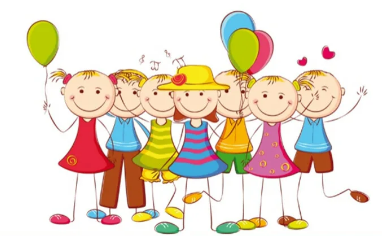 